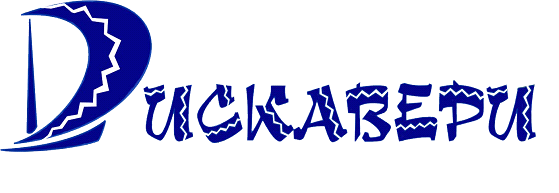 ООО «ДИСКАВЕРИ»			                           Юридический адрес:		        . Омск, ул. 24-я Северная, д. 218, корп. 1Фактические адреса:. Омск, ул. 24-я Северная, д. 218, корп. 1			644099, г.Омск, ул. Гагарина, 14, офис 10 			Тел./факс: (3812) 639-777, 625-352, 625-354E-mail:  info@discovery55.ru /www.discovery55.ruПрайс-лист на проживание в гостинице «КЕДРОВАЯ», сезон 2015/2016 гг. (цена указана в рублях в сутки за номер,  завтрак)Расчетный час: заселение -14-00, выселение – 12-00.Дети до 5 лет (без места и питания) – бесплатно.Скидка на проживание с понедельника по четверг - 10% (только в низкий сезон).Скидка на проживание с воскресенья по пятницу, 5 суток (только в низкий сезон) – 20%Категория номеровКомплектация номеровК-во мест в ном.К-во мест в ном.К-во ном.30.10-31.12 03.04-17.0431.12-10.0110.01-12.0217.04-10.0512.02-03.04Категория номеровКомплектация номеровОсн.Доп.К-во ном.30.10-31.12 03.04-17.0431.12-10.0110.01-12.0217.04-10.0512.02-03.04Люкс «Охотничий» 1 комната, 2-сп. кровать, 2*2-местных дивана, ТВ, телефон, санузел  №4224167001120057007800Люкс «Морской», «Тигровый», «Романтический»1 комната, 2-сп. кровать, 2-местный диван, кресло, ТВ, телефон, санузел №№21, 31, 41, 4322457001020045006800Люкс с зимним садом+1 комната, 2-сп. кровать, диван, ТВ, телефон, санузел, зимний сад (кресла, стол) на 2 номера    №№26, 362125300930042006300Люкс с зимним садом 1 комната, 2-сп. кровать, ТВ, телефон, санузел, зимний сад (кресла, стол) на 2 номера    №№25, 352-25300930042006300Стандарт +1 комната, 2-сп. кровать, 2-местный диван, кресло (частично), ТВ, телефон, санузел  №№24, 342224900850038006000Стандарт1 комната, 2-сп. кровать (или 2*1-спальных), балкон, ТВ, телефон, санузел  №№ 22, 23, 32, 33, 442-44200640032005200Доп. местоДиван  (еврораскладушка)взрослыевзрослыевзрослые1000100010001000Доп. местоДиван  (еврораскладушка)дети до 12 летдети до 12 летдети до 12 лет800800800800